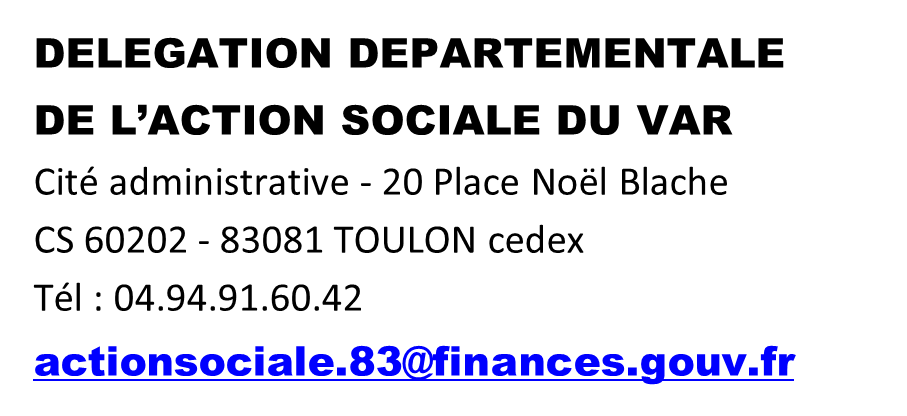 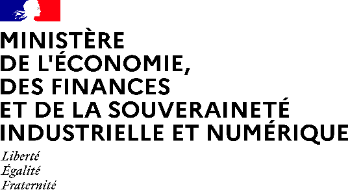 ATTENTION !!!! LE SEJOUR A PREMANON est organisé par la délégation du Var et s’adresse exclusivement aux      retraités « Finances » du Var LE SEJOUR A PORT-MANECH est un séjour « groupe » organisé par l’action sociale à l’échelon      régional et s’adresse aux agents actifs et retraités des départements 04-05-06-83 et 84
Comment renvoyer votre ou vos coupon(s) ? Soit par courrier à l’adresse suivante Ministères Economiques et Financiers
Délégation départementale de l’action sociale du Var
Cité administrative - 20 place Noël Blache 
CS60202, 83081 TOULON cedex Soit par mail à christine.noel@finances.gouv.frEn retournant le coupon en dématérialisé ou en indiquant dans le corps de votre mail tous les éléments de réponse demandés dans le coupon.-------------------------------------------------------------------------------------------------------------------------------------« COUPON SEJOUR » du 11 au 18 MAI 2024
Résidence EPAF « Les Carlines » à PREMANON (39 - JURA)
à renvoyer avant le 20 février 2024« COUPON SEJOUR » du 11 au 18 MAI 2024
Résidence EPAF « Les Carlines » à PREMANON (39 - JURA)
à renvoyer avant le 20 février 2024Nom et prénom du retraité « Finances »Nom et prénom du conjointAdresse complèteTéléphone portable
(ou à défaut tél. Fixe)Adresse mail                                             (ci-disponible)Indiquer le nbre                  de participants« COUPON SEJOUR » du 28 septembre au 5 octobre 2024 
Village Club de Port-Manech (29 – FINISTERE)      
à renvoyer avant le 20 février 2024« COUPON SEJOUR » du 28 septembre au 5 octobre 2024 
Village Club de Port-Manech (29 – FINISTERE)      
à renvoyer avant le 20 février 2024Nom et prénom du retraité « Finances »Nom et prénom du conjointAdresse complèteTéléphone portable
(ou à défaut tél. Fixe)Adresse mail                                             (ci-disponible)Indiquer le nbre                  de participants